Published on 14 September 2020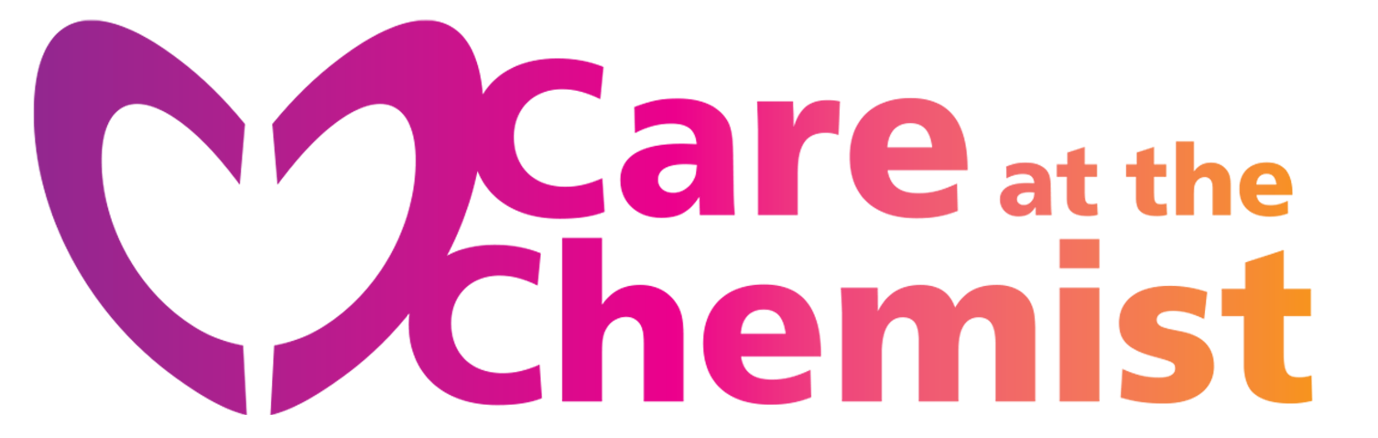 Ask your pharmacist about the NHS Care at the Chemist scheme: advice and treatment for a wide range of minor conditions after a consultation with your pharmacist - no need to visit your GP.If your prescription is already free, so is any medication provided under this scheme.The following conditions can currently be treated by this scheme: Allergies Indigestion Athletes foot Infant colic Coughs, colds and sore throats Mouth ulcers Cold sores Minor eye infections Constipation Minor skin reactions Cystitis Nappy rash Diarrhoea Nasal congestion Ear wax Oral ThrushHeadacheTeethingPain or temperatureThreadwormHaemorrhoidsThrush (genital)HeadliceWarts and verrucas